Monterey Peninsula College Medical Scribing Occupations Labor Market Information Report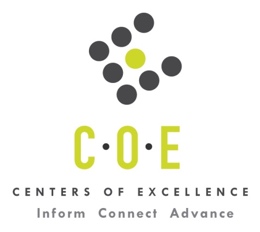 Prepared by the San Francisco Bay Center of Excellence for Labor Market ResearchNovember 2018RecommendationBased on all available data, there appears to be a slight undersupply of Medical Scribing workers compared to the demand for this cluster of occupations in the Bay region and in the SC-Monterey sub-region (Monterey, San Benito, and Santa Cruz Counties). The annual gap is about 28 students annually in the Bay region and 10 in the SC-Monterey Sub-Region.This report also provides student outcomes data on employment and earnings for programs on 051420 - Medical Office Technology in the state and region. It is recommended that this data be reviewed to better understand how outcomes for students taking courses on this TOP code compare to potentially similar programs at colleges in the state and region, as well as to outcomes across all CTE programs at Monterey Peninsula College and in the region. IntroductionThis report profiles Medical Scribing Occupations in the 12 county Bay region and in the SC-Monterey sub-region for a new program at Monterey Peninsula College. Occupational DemandJob Postings in Bay Region and SC-Monterey Sub-RegionTable 1. Number of Job Postings by Occupation for latest 12 months (Dec 2017 - Nov 2018)Source: Burning GlassTable 2. Top Job Titles for Medical Scribing Occupations for latest 12 months (Dec 2017 - Nov 2018)Source: Burning GlassTable 3. Top Employers Medical Scribing Occupations in Bay and SC-Monterey Sub-Region (Dec 2017 - Nov 2018)Source: Burning GlassSkills, Certificates and EducationTable 4. Top Skills for Medical Scribing Occupations in Bay Region (Dec 2017 - Nov 2018)Source: Burning GlassTable 5. Certifications for Medical Scribing Occupations in the Bay Region (Dec 2017 - Nov 2018)Note: 88% of records have been excluded because they do not include a certification. As a result, the chart below may not be representative of the full sample.Source: Burning GlassTable 6. Education Requirements for Medical Scribing Occupations in Bay Region Note: 81% of records have been excluded because they do not include a degree level. As a result, the chart below may not be representative of the full sample.Source: Burning GlassMethodologyOccupations for this report were identified by use of skills listed in O*Net descriptions and job descriptions in Burning Glass. Labor demand data is sourced from Economic Modeling Specialists International (EMSI) occupation data and Burning Glass job postings data. Educational supply and student outcomes data is retrieved from multiple sources, including CTE Launchboard and CCCCO Data Mart.SourcesO*Net OnlineLabor Insight/Jobs (Burning Glass) Economic Modeling Specialists International (EMSI)  CTE LaunchBoard www.calpassplus.org/Launchboard/ Statewide CTE Outcomes SurveyEmployment Development Department Unemployment Insurance DatasetLiving Insight Center for Community Economic DevelopmentChancellor’s Office MIS systemContactsFor more information, please contact:Doreen O’Donovan, Data Research Analyst, for Bay Area Community College Consortium (BACCC) and Centers of Excellence (CoE), doreen@baccc.net or (831) 479-6481John Carrese, Director, San Francisco Bay Center of Excellence for Labor Market Research, jcarrese@ccsf.edu or (415) 267-6544OccupationBay RegionSC-MontereyMedical Records and Health Information Technicians (29-2071.00)524Medical and Health Services Managers (11-9111.00)313Medical Assistants (31-9092.00)142Medical Secretaries (43-6013.00)10Medical Transcriptionists (31-9094.00)3Nursing Assistants (31-1014.00)3Vocational Education Teachers, Postsecondary (25-1194.00)3Family and General Practitioners (29-1062.00)2First-Line Supervisors of Non-Retail Sales Workers (41-1012.00)2Social and Human Service Assistants (21-1093.00)2Dermatologists (29-1069.02)1Health Educators (21-1091.00)1Medical Scientists, Except Epidemiologists (19-1042.00)1Common TitleBaySC-MontereyCommon TitleBaySC-MontereyMedical Scribe494Bilingual Medical Scribe3Medical Center - Scribe12Medical Transcriptionist3John Medical Center, - Scribe10Natividad Medical Center - Scribe33Intern9Clinical Associate, Medical2Medical Assistant5Dermatologist2Patient Coordinator, Medical5Medical Assistant, Family Medicine2EmployerBaySC-MontereyEmployerBaySC-MontereyCep America213Lifelong Medical Care4Stanford Health Care13Scribeamerica4Proscribe81Marin Community Clinics3Vituity8Medamerica3University Healthcare Alliance7Bass Medical2Superior Medical Scribes Llc5Foster City Medical Center2Direct Urgent Care4Gohealth Urgent Care2SkillPostingsSkillPostingsSkillPostingsElectronic Medical Records48Medical Records Accuracy18Business Communications12Medical Terminology46Anatomy17Clerical Duties12Patient Care43Data Entry16Medical Records Documentation11Medical Records Retrieval33Electronic Health Records16Medical Record Transcription10Patient Flow32Emergency Medicine16Radiology10Customer Service21Medical Coding15Clinical Experience9HIPAA21Primary Care15Medical Records Preparation9Medical Records Completion19Laboratory Testing14X-Rays9CertificationPostingsCertificationPostingsCertified Medical Assistant16Certified Hipaa Professional3Nurse Practitioner15American Registry of Radiologic Technologists (ARRT) Certification2Emergency Medical Technician (EMT)13Clinical Medical Assistant (CCMA)2Health Unit Coordinator6Licensed Practical Nurse (LPN)2Basic Life Saving (BLS)5Registered Radiologic Technologist2Registered Medical Assistant5Basic Cardiac Life Support Certification1AAMA Certified Medical Assistant3First Aid Cpr Aed1Education (minimum advertised)Latest 12 Mos. PostingsHigh school or vocational training45 (58%)Associate Degree1 (1%)Bachelor’s Degree or Higher32 (41%)